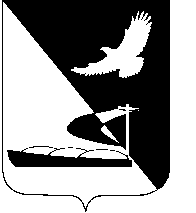 АДМИНИСТРАЦИЯ МУНИЦИПАЛЬНОГО ОБРАЗОВАНИЯ«АХТУБИНСКИЙ РАЙОН»РАСПОРЯЖЕНИЕ16.09.2016          						                                      № 551-рО внесении изменений в состав комиссии, утвержденной распоряжением администрации МО «Ахтубинский район»от 05.07.2016 № 358-р	Во исполнение протокола заседания по спасению молоди рыб из отшнурованных водоемов от 05.07.2016:Внести изменения в состав комиссии  по спасению молоди рыб из отшнурованных водоемов, утвержденной  распоряжением администрации МО «Ахтубинский район» от 05.07.2016 № 358-р «О проведении двухмесячника по спасению молоди рыб из отшнурованных водоемов в                2016 году», изложив его в следующей редакции:«Привалова Ю.И. - заместитель главы администрации                                  МО «Ахтубинский район» по социальной политике и профилактике правонарушений, председатель комиссии.Миретин В.А. - заместитель главы администрации, начальник управления сельского хозяйства администрации МО «Ахтубинский район» - заместитель председателя комиссии.Члены комиссии:	Крухмалева О.С. - главный специалист управления экономического развития администрации МО «Ахтубинский район»	Лагерева Н.Д. - заведующая сектором управления образованием администрации МО «Ахтубинский район» 	Лаптева К.В. - начальник Ахтубинского отдела ФГУ «Севкаспрыбвод»	Павлов А.Г. - председатель Правления Совета Ахтубинского РПО 	Лавренцов М.Б. - государственный инспектор природоохранного парка «Волго-Ахтубинское междуречье».	2. Отделу информатизации и компьютерного обслуживания администрации МО «Ахтубинской район» (Короткий В.В.) обеспечить размещение настоящего распоряжения в сети Интернет на официальном сайте МО «Ахтубинский район» в разделе «Документы» подразделе «Документы Администрации» подразделе  «Официальные документы».	3. Отделу контроля и обработки информации администрации                       МО «Ахтубинский район» (Свиридова Л.В.) предоставить информацию в газету «Ахтубинская правда» о размещении настоящего распоряжения в сети Интернет на официальном сайте МО «Ахтубинский район» в разделе «Документы» подразделе «Документы Администрации» подразделе  «Официальные документы».Глава муниципального образования                                                В.А. Ведищев